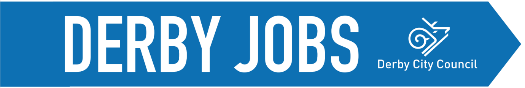 Rebecca This month’s Job Success of the month is Rebecca.Rebecca saw an advertisement in Derby Jobs Weekly for a recruitment event organised by Reed in Partnership. She had been out of work due to illness and recovery from a hefty operation. She registered with Reed and has some limitations due to the aftermath of these operations but was very forthcoming in what they were, however instead of dwelling on what she is unable to do Rebecca focusses on what she can do and knows her own strengths.Rebecca attended the recruitment event at Reed and spoke with Greggs who were recruiting for Customer Service Staff. She was offered an interview and gained employment. Rebecca’s Manager has said “she has a strong sense of customer service and is brilliantly friendly with all our customers and every member of our team too. Rebecca puts her all into her work and is an asset to the team. she is organised and calm under pressure which puts the whole team at ease”.Rebecca is really happy to be back in work and enjoys working for a flexible employer. 